Администрация Таймырского Долгано-Ненецкого муниципального районаУправление образованияПРИКАЗот «10» марта  2016 г.                                                                              № 188							г. Дудинка«Порядок предоставления информации о сайте образовательного учреждения»В соответствии с  требованием Федерального закона №181-ФЗ от 24.11.1995 ГОСТ 52872-2012 Интернет-ресурсы «Требования доступности для инвалидов по зрению», постановлением Правительства Российской Федерации от 10.07.2013 № 582  «Об утверждении Правил размещения на официальном сайте образовательной организации в информационно-телекоммуникационной сети «Интернет» и обновления информации об образовательной организации», постановлением Правительства Российской Федерации от 20.10.2015 г. №1120 «О внесении изменений в пункт 3 Правил размещения на официальном сайте образовательной организации с информационно-коммуникационной сети «Интернет» и обновления информации об образовательной организации», приказом Управления образования ТДНМР №766 от 13.10.2014 г. «Об утверждении требований к оформлению web-сайтов и структуре сайтов образовательных организаций», №820 №13.11.2015 «О внесении изменений в структуру официальных web-сайтов образовательных организаций в информационно-телекоммуникационной    сети «Интернет» и обновления в них информации», письмом Прокуратуры Таймырского района №1-7/2-07-2016 от 19.02.2016 «О предоставлении информации», ПРИКАЗЫВАЮ:Утвердить форму уведомления «Об изменении актуального адреса сайта образовательного учреждения»  - приложение №1.На основании информации предоставленной образовательными учреждениями в рамках исполнения приказа УО ТДНМР №135 от 24.02.2016г.,  сформировать список актуальных адресов сайтов образовательных учреждений – приложение 2.Руководителям учреждений подведомственных Управлению образования Таймырского Долгано-Ненецкого муниципального района при изменении адреса сайта образовательного учреждения в течении 5 дней:Уведомить Управление образования Администрации Таймырского Долгано-Ненецкого муниципального района в соответствии с  приложением №1 к настоящему приказу,Подготовить и направить на электронные адреса почты obraztao@mail.ru; mmc24455@mail.ru  приложение №1 к настоящему приказу.Директору  ТМКУ «Информационный методический центр» Карташовой А.П. не позднее   3-х рабочих дней со дня поступления информации, обеспечить размещение нового адреса сайта образовательного учреждения на сайте Управления образования Администрации Таймырского Долгано-Ненецкого муниципального района в соответствующий раздел. Секретарю Управления образования Бутриной И.Л. довести информацию о приказе до сведения Руководителей образовательных учреждений подведомственных Управлению образования Таймырского Долгано-Ненецкого муниципального района.Контроль  исполнения приказа возложить на первого заместителя Начальника Управления образования Л.Е. Брикину.Начальник Управления образования		Администрации ТДНМР                                                                         Т.А. Друппова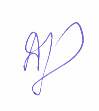 Исп.Колосков Павел Валерьевич Тел.8(39191) 33463 E-mail: obraztao_pv@mail.ru Приложение №1Форма уведомления Начальнику Управления образования Администрации Таймырского Долгано-Ненецкого муниципального района    Т.А. Друпповой Уважаемая Татьяна Александровна!В соответствии с  приказом Управления образования Администрации Таймырского Долгано-Ненецкого муниципального района №188      от  10.03.2016 «Порядок предоставления информации о сайте образовательного учреждения», направляем Вам следующую  информацию:Актуальный адрес сайта учреждения __________________Дата размещения(публикации) актуального сайта учреждения в сети Интернет  (дд.мм.гггг.)Руководитель образовательного учреждения 	    __________	И.О. ФамилияМ.П.Исп. Тел.Приложение №2Актуальные адреса сайтов Актуальные адреса сайтов образовательных учреждений Таймырского Долгано-Ненецкого муниципального района№ п/пНаименование учрежденияадрес сайта1Таймырское муниципальное казенное общеобразовательное учреждение "Дудинская средняя школа №1"http://school1-taimyr.ru/2Таймырское муниципальное казенное общеобразовательное учреждение "Дудинская гимназия"http://www.gimnazii.edusite.ru/3Таймырское муниципальное казенное общеобразовательное учреждение "Дудинская средняя  школа №3"http://school3dudinka.ru/4Таймырское муниципальное казенное общеобразовательное учреждение "Дудинская средняя  школа №4"http://school4.taimyr.ru/5Таймырское муниципальное казенное общеобразовательное учреждение "Дудинская средняя  школа №5"http://school5dudinka.ru/6Таймырское муниципальное казенное общеобразовательное учреждение "Дудинская средняя  школа №7"http://sch7dudinka.edusite.ru/7Таймырское муниципальное казенное общеобразовательное учреждение "Хатангская средняя  школа №1"http://taimyr2-1.schoolsite.ru 8Таймырское муниципальное казенное общеобразовательное учреждение "Хатангская средняя  школа - интернат"http://www.taimyr2-2.edusite.ru/9Таймырское муниципальное казенное общеобразовательное учреждение "Диксонская средняя  школа"http://taimyr4-1.ru/10Таймырское муниципальное казенное общеобразовательное учреждение "Волочанская средняя  школа №15 имени Огдо Аксеновой"http://taimyr1-15.schoolsite.ru/11Таймырское муниципальное казенное общеобразовательное учреждение "Потаповская средняя  школа №12" http://taimyr1-12.schoolsite.ru/12Таймырское муниципальное казенное общеобразовательное учреждение "Жданиховская начальная  школа - детский сад"http://www.taimyr2-7.ru/13Таймырское муниципальное казенное общеобразовательное учреждение "Новинская начальная  школа - детский сад"http://TAIMUR2-11.SCHOOLSITE.RU14Таймырское муниципальное казенное общеобразовательное учреждение "Катырыкская начальная  школа - детский сад"http://www.taimyr2-9.ru/15Таймырское муниципальное казенное общеобразовательное учреждение "Попигайская начальная  школа - интернат"http://TAIMYR2-8.SCHOOLSITE.RU16Таймырское муниципальное казенное общеобразовательное учреждение "Крестовская начальная  школа - детский сад"http://TAIMIR2-6.SCHOOLSITE.RU17Таймырское муниципальное казенное общеобразовательное учреждение "Байкаловская начальная  школа-детский сад"http://TAIMYR3-4.SCHOOLSITE.RU 18Таймырское муниципальное казенное общеобразовательное учреждение "Хантайская основная  школа №10"http://TAIMYR1-10.SCHOOLSITE.RU19Таймырское муниципальное казенное общеобразовательное учреждение "Воронцовская начальная  школа - детский сад"http://taimyr3-5.ru/20Таймырское муниципальное казенное общеобразовательное учреждение "Усть-Портовская средняя  школа - интернат"http://www.taimyr3-3.ru/21Таймырское муниципальное казенное общеобразовательное учреждение "Караульская средняя  школа - интернат"http://taimyr3-1.ru/22Таймырское муниципальное казенное общеобразовательное учреждение "Новорыбинская средняя  школа"http://www.taimyr2-5.ru/23Таймырское муниципальное казенное общеобразовательное учреждение "Хетская средняя  школа - интернат "http://taimyr2-4.schoolsite.ru24Таймырское муниципальное казенное общеобразовательное учреждение "Носковская средняя  школа - интернат"http://taimyr3-2.schoolsite.ru25Таймырское муниципальное казенное общеобразовательное учреждение "Сындасская начальная  школа - интернат"http://www.taimyr2-10.schoolsite.ru26Таймырское муниципальное бюджетное дошкольное образовательное учреждение  «Детский сад общеразвивающего вида с приоритетным осуществлением художественно-эстетического развития воспитанников «Забава»http://zabawa-dudinka.ru/27Таймырское муниципальное казенное дошкольное образовательное учреждение  «Диксонский детский сад «Морозко»http://taimyr4-1ds.ru/28Таймырское муниципальное бюджетное дошкольное образовательное учреждение "Дудинский детский сад комбинированного вида "Морозко"http://polar-morozko.ru/29Таймырское муниципальное казенное дошкольное образовательное учреждение  «Хатангский детский сад «Лучик»http://taimyr2-2ds3.ru30Таймырское муниципальное казенное дошкольное образовательное учреждение  «Хатангский детский сад «Солнышко»http://taimyr2-1ds2.caduk.ru/31Таймырское муниципальное казенное дошкольное образовательное учреждение  «Носковский  детский сад»http://taimyr32ds.ru/32Таймырское муниципальное казенное дошкольное образовательное учреждение  «Волочанский детский сад»http://taimyr1-15ds.ru/33Таймырское муниципальное казенное дошкольное образовательное учреждение  «Сындасский детский сад»http://taimyr2-10ds.ru/34Таймырское муниципальное казенное дошкольное образовательное учреждение  «Хатангский детский сад «Снежинка»http://www.taimyr2-1ds1.caduk.ru/35Таймырское муниципальное казенное дошкольное образовательное учреждение  «Попигайский детский сад»http://taimyr2-8ds.ru/36Таймырское муниципальное бюджетное дошкольное образовательное учреждение  «Дудинский детский сад комбинированного вида «Рябинка»http://dou-ryabinka.ru/37Таймырское муниципальное казенное дошкольное образовательное учреждение  «Хетский детский сад»http://TAIMYR2-4DS.CADUK.RU38Таймырское муниципальное казенное дошкольное образовательное учреждение  «Новорыбинский детский сад»http://TAIMYR2-5DS.CADUK.RU39Таймырское муниципальное бюджетное дошкольное образовательное учреждение  «Детский сад комбинированного вида «Льдинка»http://ldinkadou.ru/40Таймырское муниципальное бюджетное дошкольное образовательное учреждение  «Детский сад комбинированного вида «Сказка»http://dou-ckazka.ru/41Таймырское муниципальное бюджетное дошкольное образовательное учреждение "Дудинский центр развития ребенка - детский сад "Белоснежка"http://belosnejka-taimyr24.ru/42Таймырское муниципальное казенное дошкольное образовательное учреждение  «Караульский детский сад»http://taimyr3-1ds.ru/43Таймырское муниципальное казенное образовательное учреждение дополнительного образования детей "Детско-юношеская спортивная школа по национальным видам спорта имени А.Г. Кизима"http://sport-taimyr.ru44Таймырское муниципальное казенное образовательное учреждение дополнительного образования детей детско-юношеский центр "Центр туризма и творчества "Юниор"http://24unior.ru45Таймырское муниципальное казенное образовательное учреждение дополнительного образования детей "Хатангский центр детского творчества"http://www.nordcdt.ru/